Name _______________________ Class ___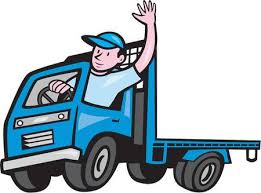 DirectionsIdentify and map modes of transportation for moving products from place to place. Measure distances for different legs of the journey.Select one of the scenarios below. Read the mission, then decide how to get your product to market. You must use the best method of transport, changing methods if there is a better way on certain legs of the journey. As you work through the scenario, measure the distances (both mileage and time) and insert the necessary clipart for that mode of transportation. You must stop at all the cities included in the scenario and select the shortest route for the journey. You must use Google My Maps to display your product’s journey.Assignment is worth 100 points and will be graded on following directions, timeliness, and creativity.ScenariosScenario 1: São Paulo, Brazil, is a leading exporter of oranges. Suppose that the Queen of England loves fresh orange juice each morning. Deliveries must be made to London, England, but the shipment must stop in Miami, Florida, so that several tons can be processed at a plant in Lake Wales, Florida. The exporter also promised oranges to Monrovia, Liberia, and the city of Bamako, Mali. You have been hired to deliver the oranges. Plan the shortest route, using four means of transport. Begin in São Paulo and end in London, England.Scenario 2: A new style of running shoe is being advertised to the public. The manufacturer in Bangkok, Thailand, needs to get the shoes to a mall in Chicago, Illinois, as quickly as possible. But first, stops must be made in San Francisco, California, and in New York City. There is a possibility that shoes will be needed in Cleveland, Ohio, as well. Plan a route from Bangkok to Chicago, including all stops mentioned.Scenario 3: Bauxite is an ore used in the manufacture of aluminum. The ore is mined in open pits and then sent out for processing. A bauxite mine in Australia's interior is sending a large shipment of ore to the port in Sydney, Australia, where it will be loaded and shipped to several processing centers and eventually used in the manufacture of electronic goods. Processing plants in Seoul, Korea; Tokyo, Japan; and Gary, Indiana, have ordered a shipment of ore from the Australian mining company. Plan a route from Sydney, Australia, to Gary, Indiana.Scenario 4: Icelandic fisheries catch cod, pollack, and other fish in the North Atlantic, freeze them, and export them to markets in the Western Hemisphere. The fisheries have negotiated a contract with a major seafood restaurant chain. Deliveries must be made to their distribution points in Halifax, Nova Scotia; Montreal, Quebec; Detroit, Michigan; Des Moines, Iowa; and St. Louis, Missouri. Plan the route to ensure deliveries from Reykjavik, Iceland, to St. Louis, Missouri.Scenario 5: The city of Cairo, Georgia, is the site of a major manufacturer of precision ball bearings that are used in the construction of various automobiles. The machine that makes these ball bearings has broken down. The necessary part (manufactured in Berlin, Germany) has been ordered and will be shipped soon. Plan the route that the shipment will take from Berlin, Germany, to Cairo, Georgia. The company usually ships through Paris, France, to Baltimore, Maryland, then to Atlanta, Georgia, before sending ball bearings on to Cairo, Georgia. Plan the shortest route possible using four modes of transport.Scenario 6: Suppose that marzipan, a candy made from almond paste and pressed into the shapes of little fruits, has been a favorite of Hillary Rodham Clinton since she first had some while in Rome, Italy. The mayor of Rome is sending her a five-pound (two-kilogram) box for her birthday. This particular type of marzipan is made by a woman in Naples, Italy. Plan the route that the candy will take if it is shipped from Naples to a shop in Rome, then mailed to Washington, D.C. Note that marzipan will keep for several weeks in a cool place. 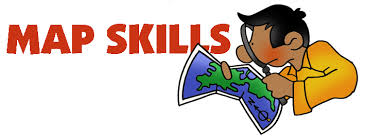 